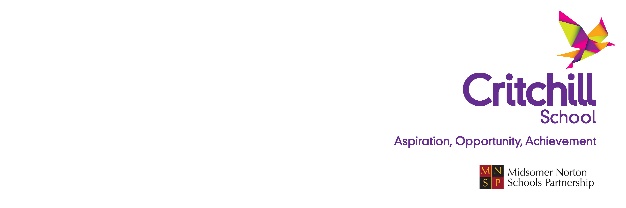 Terms Dates and Holidays2023/2024 Academic Year 01 September 2021September 2023September 2023September 2023September 2023September 2023September 2023September 2023October 2023October 2023October 2023October 2023October 2023October 2023October 2023November 2023November 2023November 2023November 2023November 2023November 2023November 2023M4111825M29162330M6132027Tu5121926Tu310172431Tu7142128W6132027W4111825W18152229Th7142128Th5121926Th29162330F18152229F6132027F3101724Sa29162330Sa7142128Sa4111825Su3101724Su18152229Su5121926December 2023December 2023December 2023December 2023December 2023December 2023December 2023January 2024January 2024January 2024January 2024January 2024January 2024January 2024February 2024February 2024February 2024February 2024February 2024February 2024February 2024M4111825M18152229M5121926Tu5121926Tu29162330Tu6132027W6132027W310172431W7142128Th7142128Th4111825Th18152229F18152229F5121926F291623Sa29162330Sa6132027Sa3101724Su310172431Su7142128Su4111825March 2024March 2024March 2024March 2024March 2024March 2024March 2024April 2024April 2024April 2024April 2024April 2024April 2024April 2024May 2024May 2024May 2024May 2024May 2024May 2024May 2024M4111825M18152229M6132027Tu5121926Tu29162330Tu7142128W6132027W3101724W18152229Th7142128Th4111825Th29162330F18152229F5121926F310172431Sa29162330Sa6132027Sa4111825Su310172431Su7142128Su5121926June 2024June 2024June 2024June 2024June 2024June 2024June 2024	July 2024		July 2024		July 2024		July 2024		July 2024		July 2024		July 2024	August 2024August 2024August 2024August 2024August 2024August 2024August 2024M3101724M18152229M5121926Tu4111825Tu29162330Tu6132027W5121926W310172431W7142128Th6132027Th4111825Th18152229F7142128F5121926F29162330Sa18152229Sa6132027Sa310172431Su29162330Su7142128Su4111825	KEY:	KEY:	KEY:TERM DATES SUMMARY:Term 1                                                                                      Friday 1st September 2023Friday 20th October 2023Term 2Monday 30th October 2023Friday 15th December 2023Term 3Tuesday 2nd January 2024Friday 9th February 2024School HolidayTERM DATES SUMMARY:Term 1                                                                                      Friday 1st September 2023Friday 20th October 2023Term 2Monday 30th October 2023Friday 15th December 2023Term 3Tuesday 2nd January 2024Friday 9th February 2024TERM DATES SUMMARY:Term 1                                                                                      Friday 1st September 2023Friday 20th October 2023Term 2Monday 30th October 2023Friday 15th December 2023Term 3Tuesday 2nd January 2024Friday 9th February 2024Bank HolidayTERM DATES SUMMARY:Term 1                                                                                      Friday 1st September 2023Friday 20th October 2023Term 2Monday 30th October 2023Friday 15th December 2023Term 3Tuesday 2nd January 2024Friday 9th February 2024TERM DATES SUMMARY:Term 1                                                                                      Friday 1st September 2023Friday 20th October 2023Term 2Monday 30th October 2023Friday 15th December 2023Term 3Tuesday 2nd January 2024Friday 9th February 2024Term TimeTERM DATES SUMMARY:Term 1                                                                                      Friday 1st September 2023Friday 20th October 2023Term 2Monday 30th October 2023Friday 15th December 2023Term 3Tuesday 2nd January 2024Friday 9th February 2024TERM DATES SUMMARY:Term 1                                                                                      Friday 1st September 2023Friday 20th October 2023Term 2Monday 30th October 2023Friday 15th December 2023Term 3Tuesday 2nd January 2024Friday 9th February 2024Inset DayTERM DATES SUMMARY:Term 1                                                                                      Friday 1st September 2023Friday 20th October 2023Term 2Monday 30th October 2023Friday 15th December 2023Term 3Tuesday 2nd January 2024Friday 9th February 2024TERM DATES SUMMARY:Term 1                                                                                      Friday 1st September 2023Friday 20th October 2023Term 2Monday 30th October 2023Friday 15th December 2023Term 3Tuesday 2nd January 2024Friday 9th February 2024National Bank Holidays: 2023/2024Monday 25th December 2023Tuesday 26th December 2023Monday 1st January 2024Friday 29th March 2024Monday 1st April 2024Monday 6th May 2024Monday 27th  May 2024Monday 26th August 2024